Powiatowy Urząd Pracy w Łęcznej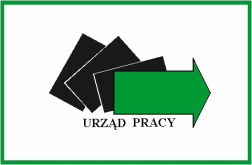 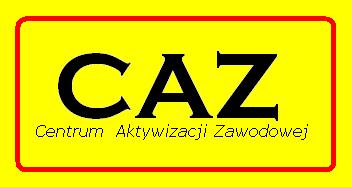 Centrum Aktywizacji ZawodowejAleja Jana Pawła II 95, 21-010 ŁęcznaTel. (81)7521158,  Fax. (81)7521031               NIP 713-214-98-95, REGON 431202490					e-mail: lule@praca.gov.plZałącznik nr 2 Umowa zlecenie Nr …………………o przeprowadzenie szkoleniazawarta w dniu …………. pomiędzy:1)	Powiatem Łęczyńskim reprezentowanym przez Starostę Łęczyńskiego, 
z upoważnienia którego działa Dyrektor Powiatowego Urzędu Pracy w Łęcznej …….. zwanym dalej „Zamawiającym”,a ………………………………………., NIP…………… REGON…………….. reprezentowanym przez ………………………., zwanym w dalszej części umowy „Wykonawcą”.§ 1
 1. Przedmiotem niniejszej umowy jest przeprowadzenie szkolenia dla ….. osób bezrobotnych …………………… w następującym zakresie:…………………………………..2. Koszt szkolenia będzie obejmował należność jednostki z tytułu wykonania usługi szkoleniowej. 
                                                                          § 2
1. Szkolenie będzie trwało od dnia ………. do dnia ………....Zajęcia odbywać się będą w ……………..…………………………………...(dokładny adres).2. Zamawiający przekaże Wykonawcy niezwłocznie po zawarciu umowy imienny wykaz osób skierowanych do uczestnictwa w szkoleniu.                                                                    § 3Wykonawca zobowiązuje się do:1.Przeprowadzenia szkolenia w ustalonym w umowie terminie. 2. Załączenia do umowy szkoleniowej programu szkolenia, wzoru ankiety dla uczestników szkolenia służącej do oceny szkolenia oraz wzór zaświadczenia lub innego dokumentu potwierdzającego ukończenie szkolenia i uzyskanie kwalifikacji. Program szkolenia zawiera w szczególności: nazwę i zakres szkolenia; czas trwania i sposób organizacji szkolenia; wymagania wstępne dla uczestników szkolenia; cele szkolenia; plan nauczania określający tematy zajęć edukacyjnych oraz ich wymiar, z uwzględnieniem części teoretycznej i części praktycznej; opis treści szkolenia w zakresie poszczególnych zajęć edukacyjnych; wykaz literatury oraz niezbędnych środków i materiałów dydaktycznych; przewidziane sprawdziany i egzaminy; sposób sprawdzania efektów szkolenia / załącznik nr 1 stanowiący integralną część niniejszej umowy/.3. Przeprowadzenia szkolenia przez kadrę dydaktyczną wymienioną w ofercie szkolenia.4.Przeprowadzenia szkolenia zgodnie z obowiązującymi w tym zakresie przepisami.
5. Przeprowadzenia szkolenia w wymiarze od poniedziałku do piątku. Łączna liczba godzin na szkoleniu w tygodniu nie może przeciętnie być mniejsza niż 25 godzin zegarowych i większa niż 40 godzin zegarowych. Godzina zegarowa liczy 60 minut. W każdym dniu powinna być przerwa, nie dłuższa niż 30 minut. Maksymalna liczba dzienna godzin zegarowych szkolenia-8, przy czym zajęcia mogą trwać nie dłużej niż do godziny 18.00.6. Przeprowadzenia szkolenia w systemie stacjonarnym. Nie dopuszcza się  prowadzenia zajęć drogą elektroniczną, metodą e-learningu itp.7. Przeprowadzenia szkolenia w miejscu gdzie czas dojazdu uczestników szkolenia z siedziby Zamawiającego do miejsca i z miejsca, w którym zgodnie z programem szkolenia odbywać się będą zajęcia, nie może przekraczać łącznie 3 godzin zegarowych. Łączny czas oznacza w tym przypadku czas poświęcony na dojazd oraz powrót z zajęć środkami transportu drogowego.8. Prowadzenia dokumentacji przebiegu szkolenia stanowiącej:dziennik zajęć edukacyjnych zawierający tematy i wymiar godzin zajęć edukacyjnych oraz listę obecności zawierającą: imię, nazwisko i podpis uczestnika szkolenia ( z wymiarem godzin zegarowych trwania szkolenia);protokół i karty ocen z okresowych sprawdzianów efektów kształcenia oraz egzaminu końcowego;rejestr wydanych zaświadczeń lub innych dokumentów potwierdzających ukończenie szkolenia i uzyskanie kwalifikacji, zawierającego o ile przepisy odrębne nie stanowią inaczej: numer, imię i nazwisko oraz numer PESEL uczestnika szkolenia, a w przypadku cudzoziemca numer dokumentu stwierdzającego tożsamość oraz nazwę szkolenia i datę wydania zaświadczenia.9. Dostarczania kopii listy obecności do Zamawiającego w terminie do piątego dnia roboczego następnego miesiąca kalendarzowego, w którym prowadzone jest szkolenie.10. Informowania Zamawiającego o każdorazowej nieobecności uczestnika szkolenia na zajęciach /w dniu wystąpienia okoliczności/.11. Zawiadomienia o fakcie nie przystąpienia do zaliczeń, sprawdzianów, egzaminów. 12.  Wydania osobie przeszkolonej zaświadczenia lub innych dokumentów potwierdzających ukończenie szkolenia i uzyskanie kwalifikacji / załącznik nr 2 stanowiący integralną część niniejszej umowy/.13. Dopuszczenia Zamawiającego do wglądu do dokumentacji związanej z realizowanym szkoleniem (w tym do dokumentów księgowych i finansowych).14. Zapewnienia uczestnikom szkolenia materiałów szkoleniowych i biurowych.15.Zapewnienia uczestnikom szkolenia koniecznego sprzętu, jaki powinien zostać dostarczony na czas trwania szkolenia zgodny z tematyką szkolenia.16. Zapewnienia uczestnikom szkolenia bezpiecznych i higienicznych warunków pracy i nauki. 17. Zapewnienia uczestnikom szkolenia cateringu (serwis kawowy i ciepły posiłek) wyłącznie obecnym na zajęciach.18. Zapewnienia uczestnikom szkolenia nadzoru wewnętrznego służącemu podnoszenia jakości prowadzonego szkolenia.19. Ubezpieczenia uczestników szkolenia zgodnie z art. 41 ust. 7 i 8 ustawy z dnia 20.04.2004r. o promocji zatrudnienia i instytucjach rynku pracy, na wniosek Powiatowego Urzędu Pracy.§ 41. Zamawiający pokryje koszty szkolenia w wysokości …………………... zł. brutto (słownie: ………… ). Koszt osobogodziny zegarowej szkolenia wynosi ……….. zł.  Koszt szkolenia ulega obniżeniu o dniówki cateringu (serwis kawowy i ciepły posiłek) za osoby nieobecne na szkoleniu.3. Zamawiający ureguluje należność w kwocie z ust.1 w ciągu 14 dni od daty otrzymania faktury oraz przekazania przez Wykonawcę dokumentów wymienionych w § 5. 4. Zamawiający zastrzega możliwość wystąpienia opóźnienia płatności w stosunku 
do terminu określonego w ust. 3 z powodu nie przekazania przez Ministra Finansów środków finansowych na realizację zadań.§ 51. Wykonawca przekaże w terminie 7 dni od dnia zakończenia szkolenia do Zamawiającego kopię potwierdzoną za zgodność z oryginałem: dziennika zajęć edukacyjnych zawierającego tematy i wymiar godzin zajęć edukacyjnych oraz listę obecności zawierającą: imię, nazwisko i podpis uczestnika szkolenia; dokumentów potwierdzających ukończenie szkolenia; protokołu i karty ocen z okresowych sprawdzianów efektów kształcenia oraz egzaminu końcowego jeżeli zostały przeprowadzone; rejestru wydanych zaświadczeń lub innych dokumentów potwierdzających ukończenie szkolenia i uzyskanie kwalifikacji, zawierającego: numer, imię i nazwisko oraz numer PESEL uczestnika szkolenia, a w przypadku cudzoziemca numer dokumentu stwierdzającego tożsamość, oraz nazwę szkolenia i datę wydania zaświadczenia (lub w terminie zgodnym z obowiązującymi procedurami) oraz imienny wykaz osób, które nie ukończyły szkolenia.2.Wykonawca monitoruje przebieg szkolenia w szczególności przez: wizytację szkoleń przeprowadzanych przez instytucję szkoleniową; analizę wyników ankiet /załącznik nr 3 stanowiący integralną część niniejszej umowy/  analizę dokumentacji dotyczącej szkolenia przeprowadzonego przez instytucję szkoleniową.§6W razie niewykonania lub nienależytego wykonania umowy Strony zobowiązują się zapłacić kary umowne .1. Wykonawca zapłaci Zamawiającemu kary umowne w wysokości 5% wartości umownej przedmiotu zamówienia - gdy Zamawiający odstąpi od umowy z powodu okoliczności, za które odpowiada Wykonawca,2. Zamawiający zapłaci Wykonawcy kary umowne w wysokości 5% wartości umownej przedmiotu zmówienia w razie odstąpienia przez Wykonawcę od umowy z powodu okoliczności, za które ponosi odpowiedzialność Zamawiający.3. Jeżeli wysokość zastrzeżonych kar umownych nie pokryje poniesionej szkody, Strony mogą dochodzić odszkodowania uzupełniającego.§81. Strony dopuszczają możliwość zmiany umowy w zakresie:1)zmniejszenia liczby uczestników szkolenia z przyczyn niezależnych od Zamawiającego i będącego wynikiem:niestawienia się kandydata na szkolenie pomimo wydania skierowania na szkolenie,przerwania uczestnictwa w szkoleniu (np. podjęcie zatrudnienia lub innej pracy zarobkowej, choroba, nieusprawiedliwiona rezygnacja ze szkolenia), którego nie można było przewidzieć w dniu zawarcia umowy.nie podjęcia szkolenia po wydaniu skierowania.2)wystąpienia następujących okoliczności ze strony Wykonawcy:zmiana miejsca wykonywania zamówienia pod warunkiem, że nowe miejsce wykonania zamówienia zlokalizowane będzie zgodnie z warunkami wskazanymi w zapytaniu ofertowym.zmiany terminu szkolenia pod warunkiem zmieszczenia się w przedziale czasowym określonym w ofercie2.W przypadku wystąpienia okoliczności, o których mowa w ust. 1 punkcie 1 i 2,  strony zobowiązane są niezwłocznie złożyć w formie pisemnej, uzasadnienie okoliczności będących przyczyną zmian. 3.Zmiana jest dokonywana w formie pisemnego aneksu pod rygorem nieważności. Aneks wiąże strony po jego dwustronnej akceptacji.                                                                  §81.W sprawach nie uregulowanych niniejszą umową mają zastosowanie przepisy kodeksu cywilnego, przepisy ustawy o promocji zatrudnienia i instytucjach rynku pracy.2.Wszelkie spory, które wynikają w trakcie obowiązywania umowy będą rozstrzygane na drodze sądowej, jeżeli wcześniej strony nie dojdą do ugodowego załatwienia sprawy.3.Spory będą rozstrzygane przez właściwy Sąd Powszechny.  §9      Umowa wiąże strony do czasu wykonania zleconego zadania i dokonania rozliczeń     finansowych.§10     Umowę zawarto w dwóch jednobrzmiących egzemplarzach po jednym dla każdej ze stron.§ 11    Wykonawca wyraża zgodę na przetwarzanie danych osobowych udostępnionych 
w związku z zawarciem niniejszej umowy do celów statystycznych, informatycznych oraz kontrolnych związanych z funkcjonowaniem Powiatowego Urzędu Pracy w Łęcznej 
w oparciu o art. 23 ust. 1 pkt 1 ustawy z dnia 29.08.1997 r. o ochronie danych osobowych
( Dz. U. z 2016 r. poz. 922 z późn. zm.).………………………………                                               ……………………………..    Wykonawca                                                                           Zamawiający